编号：＿＿＿＿＿＿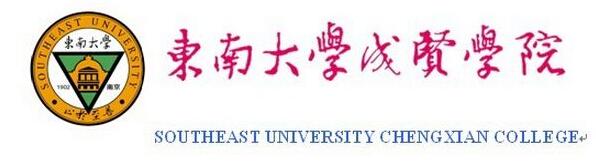 高级专业技术资格申报人员代表作同行专家送审材料             姓    名                                  送审系列                                     送审学科                                  现专业技术职务                               拟申报专业技术职务                    （以下内容由人事部门填写）            鉴定单位：                                      鉴定要求：      名   正高 / 副高   专家            时间要求：     年     月     日鉴定完毕东南大学成贤学院组织人事部南京市浦口区东大路6号  电话：025-58662877                                                 2020年5月